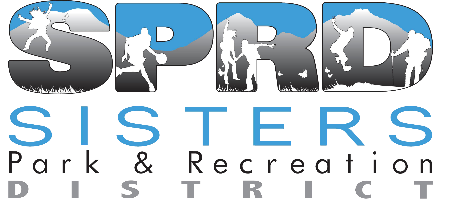 MEDICATION DISTRIBUTION LOG1750 W. McKinney Butte- PO Box 2215 - Sisters, OR 97759 | ph: 541-549-2091 | sistersrecreation.comName(First, Last)Date(MM/DD/YY)Time(AM/PM)Initials MedicationDosageNotes